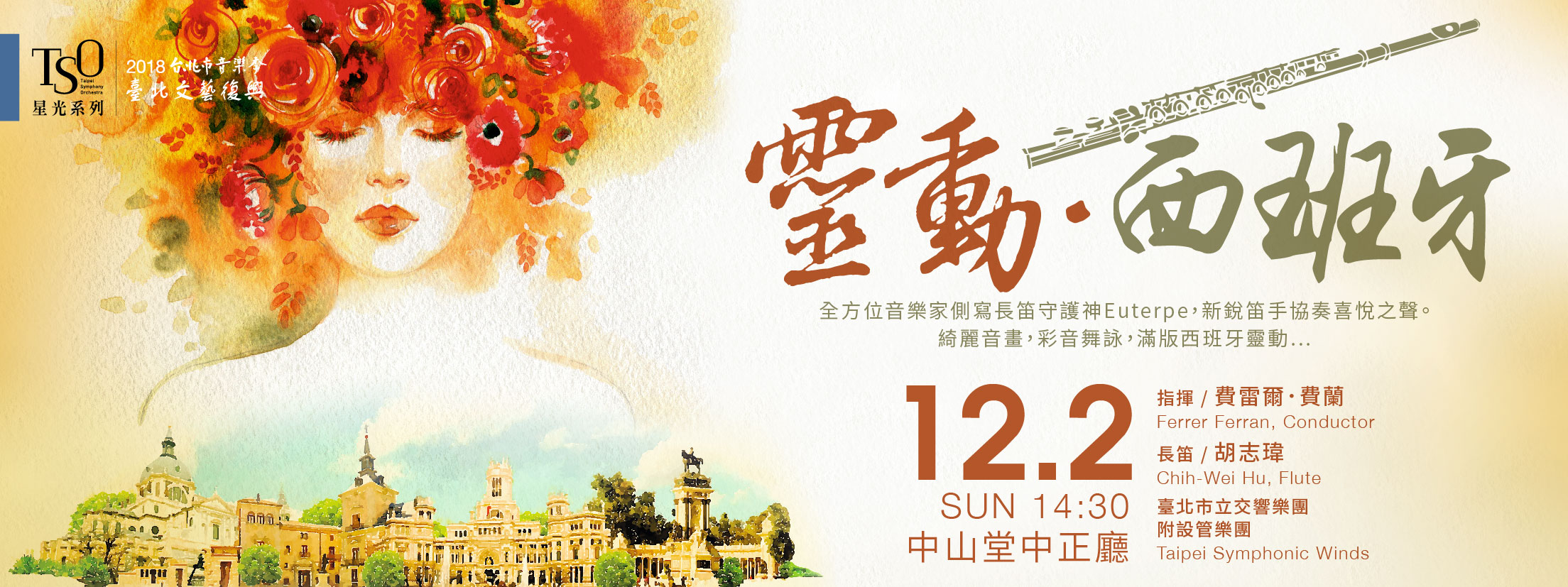 2018臺北市音樂季【TSO星光系列】《靈動‧西班牙》【北北基市政府員工專屬限時優惠訂票單】請用藍、黑筆正楷書寫，詳細填妥後於11/26(一)前將此訂票表傳真至 FAX/ 02-2577-8244。傳真後請立即來電確認 (Tel / 02- 2578-6731分機723 羅先生)親領票券請親至本團（臺北市八德路三段25號7樓），需以現金方式付款。回傳方式：填寫完畢後請將表格以傳真方式回傳至(02) 2577-8244，或E-Mail至josephluotso93@gmail.com如有疑問，歡迎來電諮詢專人：臺北市立交響樂團研究推廣組羅元谷先生電話：(02) 2578-6731分機723     Email: josephluotso93@gmail.com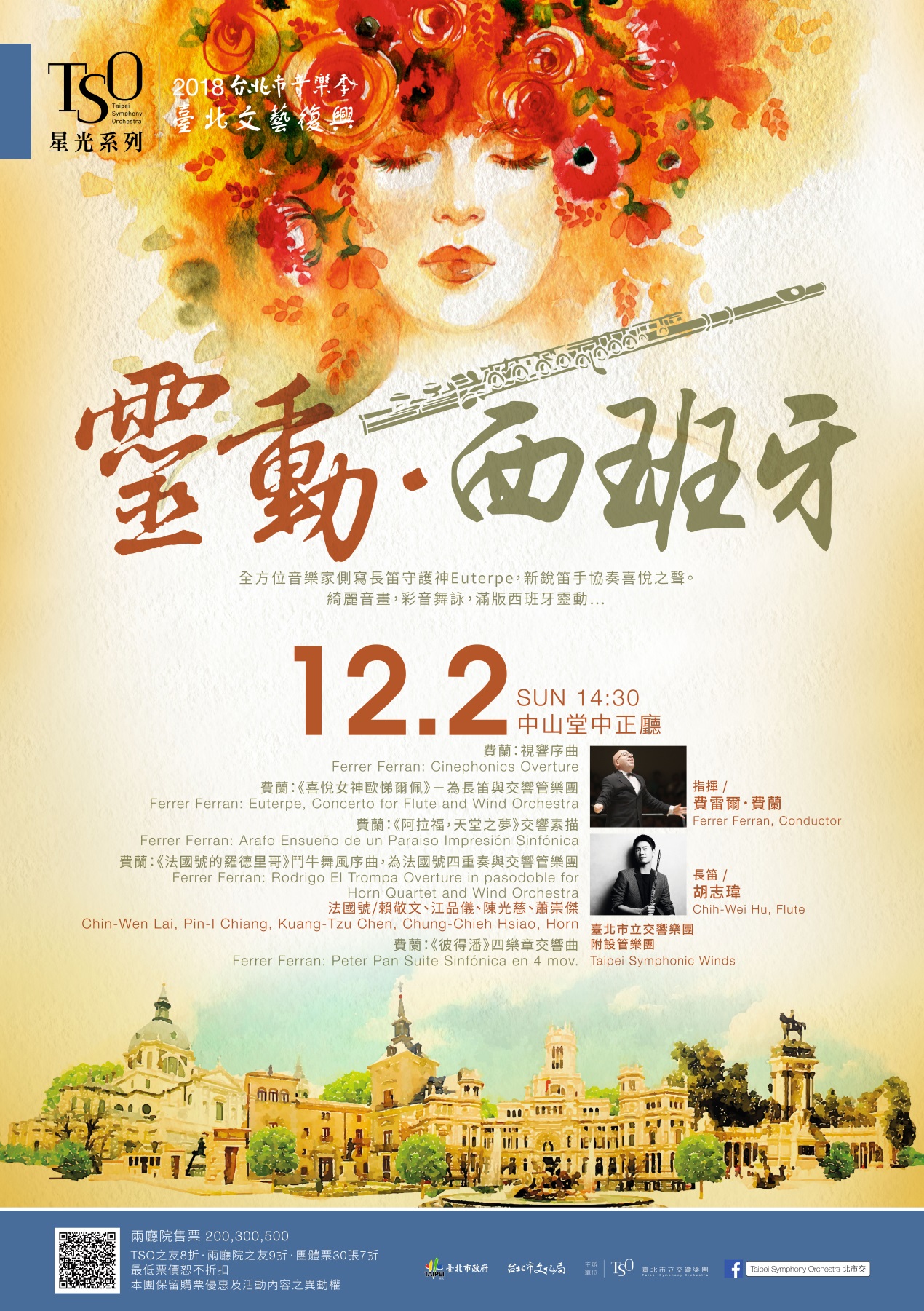 姓名姓名填寫日期107年    月     日 107年    月     日 服務單位服務單位科組室辦公室電話/分機辦公室電話/分機手機演出日期/地點/票價演出日期/地點/票價200元*恕不折扣300元240元300元240元300元240元500元400元12月2日（日）14:30臺北市中山堂票價小計：    　    元  ×   　  張=   總共           元票價小計：    　    元  ×   　  張=   總共           元票價小計：    　    元  ×   　  張=   總共           元票價小計：    　    元  ×   　  張=   總共           元票價小計：    　    元  ×   　  張=   總共           元票價小計：    　    元  ×   　  張=   總共           元票價小計：    　    元  ×   　  張=   總共           元【取票、付款方式】□親至北市交辦公室取票付現(請攜此訂票表，週一~週五，09:00-12:00、13:30-17:00)□音樂會寄票處現場付現金取票。(音樂會當日開演前40分鐘起，於中山堂正門入口旁「臺北市立交響樂團櫃台」取票，近延平南路)。【取票、付款方式】□親至北市交辦公室取票付現(請攜此訂票表，週一~週五，09:00-12:00、13:30-17:00)□音樂會寄票處現場付現金取票。(音樂會當日開演前40分鐘起，於中山堂正門入口旁「臺北市立交響樂團櫃台」取票，近延平南路)。【取票、付款方式】□親至北市交辦公室取票付現(請攜此訂票表，週一~週五，09:00-12:00、13:30-17:00)□音樂會寄票處現場付現金取票。(音樂會當日開演前40分鐘起，於中山堂正門入口旁「臺北市立交響樂團櫃台」取票，近延平南路)。【取票、付款方式】□親至北市交辦公室取票付現(請攜此訂票表，週一~週五，09:00-12:00、13:30-17:00)□音樂會寄票處現場付現金取票。(音樂會當日開演前40分鐘起，於中山堂正門入口旁「臺北市立交響樂團櫃台」取票，近延平南路)。【取票、付款方式】□親至北市交辦公室取票付現(請攜此訂票表，週一~週五，09:00-12:00、13:30-17:00)□音樂會寄票處現場付現金取票。(音樂會當日開演前40分鐘起，於中山堂正門入口旁「臺北市立交響樂團櫃台」取票，近延平南路)。【取票、付款方式】□親至北市交辦公室取票付現(請攜此訂票表，週一~週五，09:00-12:00、13:30-17:00)□音樂會寄票處現場付現金取票。(音樂會當日開演前40分鐘起，於中山堂正門入口旁「臺北市立交響樂團櫃台」取票，近延平南路)。【取票、付款方式】□親至北市交辦公室取票付現(請攜此訂票表，週一~週五，09:00-12:00、13:30-17:00)□音樂會寄票處現場付現金取票。(音樂會當日開演前40分鐘起，於中山堂正門入口旁「臺北市立交響樂團櫃台」取票，近延平南路)。